Gregorčičeva 20–25, Sl-1001 Ljubljana	T: +386 1 478 1000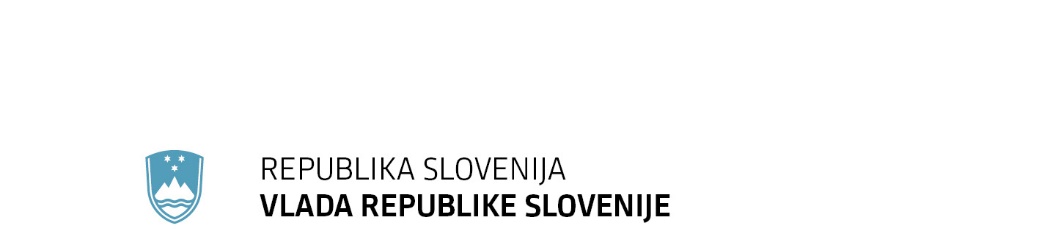 	F: +386 1 478 1607	E: gp.gs@gov.si	http://www.vlada.si/Številka: 	00104-212/2020/5Datum:	16. 7. 2020 Odgovor na poslansko vprašanje Dušana Šiška v zvezi s prometom v trgovini v času COVID-19Predsednik Državnega zbora Republike Slovenije, Igor Zorčič, je dne … Vladi Republike Slovenije (v nadaljnjem besedilu: Vlada RS) posredoval poslansko vprašanje Dušana Šiška (v nadaljnjem besedilu: poslanec) v zvezi s prometom v trgovini v času COVID-19. V poslanskem vprašanju poslanec na Vlado RS naslavlja naslednja vprašanja:Kolikšen je bil promet v živilskih trgovinah v mesecu marcu, aprilu in maju 2020 glede na enako obdobje v letu 2019?Koliko je znašal promet v neživilskih trgovinah v mesecu marcu, aprilu in maju 2020 glede na enako obdobje v letu 2019?Kolikšen padec je procentualno zaznati?Katera od največjih trgovinskih verig v Sloveniji (Mercator, Spar Slovenija in Engrotuš) je imela najnižji oziroma najvišji promet v času COVID-19?Ali ima Vlada RS v načrtu in pripravi še kakšne ukrepe za pomoč trgovskemu sektorju?Vlada RS na poslansko vprašanje odgovarja: Trgovina je nedvomno pomemben člen gospodarstva, saj ustvari skoraj 35 % prihodkov prodaje gospodarstva in zaposluje nekaj manj kot 18 % zaposlenih v gospodarstvu RS, kar uvršča trgovinsko dejavnost med največje delodajalce v nacionalnem gospodarstvu. Delež bruto dodane vrednosti trgovine v skupni bruto dodani vrednosti je v Sloveniji nekoliko višji kot v EU 28.Epidemija COVID-19 je neposredno in posredno močno vplivala na sektor trgovine. Marčevski indeksi realnega prihodka v trgovini z neživili (brez motornih goriv) glede na isti mesec leta 2019 kažejo upad za 20 %, v aprilu pa že kar za 26,2 %. V specializiranih prodajalnah s tekstilom in obutvijo pa že v marcu 2020 za kar 61,5 %. Ob tem poudarjamo, da je bil v določenih segmentih ta upad še veliko večji, v trgovini z motornimi vozili v aprilu 2020 kar za 58,9 %. Dodajamo, da je prihodek po SURS v celotni dejavnosti trgovine v aprilu 2020 na ravni leta 2006. V maju je bil glede na isti mesec leta 2019 prihodek od prodaje neživil višji za 0,7 %. 
Marčevski indeksi realnega prihodka v trgovini z živili glede na isti mesec leta 2019 kažejo porast za 5,3 % (povečani nakupi in ustvarjanje zalog zaradi razglasitve epidemije v Sloveniji), vendar že aprilski indeksi realnega prihodka v trgovini z živili glede na isti mesec leta 2019 kažejo upad za 2,4 %, potrošnja v živilskih prodajalnah se je močno umirila. V maju je bil glede na isti mesec leta 2019 prihodek od prodaje živil  nižji za 2,1 %.
INDEKSI NOMINALNEGA IN REALNEGA PRIHODKA V TRGOVINI NA DROBNO IN V TRGOVINI Z MOTORNIMI VOZILI TER OD POPRAVIL LE-TEH, ZAČASNI PODATKI1) V podatkih je izločen vpliv spremembe cen.                                    2) V podatkih je izločen vpliv koledarja.                                               3) V podatkih je izločen vpliv sezone in koledarja.                                            4) Z letom 2016 je SURS pričel z objavo podatkov za trgovino na drobno v specializiranih prodajalnah z motornimi gorivi 30 dni po koncu opazovanega meseca.                           Podatki za zadnjih 10 mesecev so začasni.                                           Vir: Statistični urad Republike Slovenije, maj 2020.INDEKSI NOMINALNEGA IN REALNEGA PRIHODKA V TRGOVINI NA DROBNO IN V TRGOVINI Z MOTORNIMI VOZILI TER OD POPRAVIL LE-TEH, NOVI ZAČASNI PODATKI1) V podatkih je izločen vpliv spremembe cen.                                    2) V podatkih je izločen vpliv koledarja.                                               3) V podatkih je izločen vpliv sezone in koledarja.                                            4) Z letom 2016 je SURS pričel z objavo podatkov za trgovino na drobno v specializiranih prodajalnah z motornimi gorivi 30 dni po koncu opazovanega meseca.                           Podatki za zadnjih 10 mesecev so začasni.                                           Vir: Statistični urad Republike Slovenije, maj 2020. S konkretnimi podatki o prihodkih posameznih podjetij Vlada RS ne razpolaga. Na podlagi epidemiološke slike in ocene NIJZ bo Vlada RS preučila možnost sprostitve ukrepov po Odloku o omejitvah ponujanja in prodajanja blaga in storitev potrošnikom v Republiki Sloveniji (Uradni list RS, št. 67/20 in 78/20), ki med drugim določa zaprtje vseh prodajaln ob nedeljah in dela prostih dneh iz 1. in 2. člena Zakona o praznikih in dela prostih dnevih (Uradni list RS, št. 112/05 – uradno prečiščeno besedilo, 52/10, 40/12 – ZUJF, 19/15 in 83/16).Vlada RS je na seji dne 25. 5. 2020 sprejela sklep, da predlog Zakona o spremembah in dopolnitvah Zakona o trgovini, ki ga je skupina poslank in poslancev s prvopodpisanim Luko Mescem predložila v obravnavo Državnem zboru 12. maja 2020 ni primeren za nadaljnjo obravnavo. S predlogom zakona se predlaga zaprtje prodajaln ob nedeljah in z zakonom določenih dela prostih dneh, razen nekaterih izjem. Vlada RS je tak sklep sprejela predvsem zaradi negativnih posledic predlaganega zaprtja za gospodarske subjekte na področju trgovinske in drugih z njo poveznih dejavnosti ter posledično njihove zaposlene. Nominalni indeksiNominalni indeksiRealni indeksiRealni indeksiRealni indeksiRealni indeksiMar 20 / Feb 20Mar 20 / Mar 19Mar 20 / Feb 20 1)Mar 20 / Mar 19 1)Mar 20 / Feb 20 1) 3)Mar 20 / Mar 19 1) 2)G Trgovina98,586,498,687,088,185,545 Trgovina z motornimi vozili in popravila motornih vozil71,860,371,461,160,558,745.1+45.3+45.4 Motorna vozila, motorna kolesa, rezervni deli, oprema71,159,870,860,860,258,345.2 Vzdrževanje in popravila motornih vozil78,064,077,864,665,262,746 Posredništvo in trgovina na debelo, razen z motornimi vozili110,495,4112,498,299,695,647 Trgovina na drobno, razen z motornimi vozili95,487,494,886,788,086,247 brez 47.3 Trgovina na drobno, brez motornih goriv102,393,9100,891,887,791,747.3 Motorna goriva v specializiranih prodajalnah81,274,182,575,979,574,447.11+47.2 Trgovina z živili, pijačami in tobačnimi izdelki117,3108,2116,7104,6101,6105,347.11 Nespecializirane prodajalne, pretežno z živili117,8108,7117,3105,2102,3105,947.2 Živila, pijače, tobačni izdelki v specializiranih prodajalnah95,389,994,986,383,386,847.19+47.4+47.5+47.6+47.7+47.8+47.9 Trgovina z neživili, brez motornih goriv89,081,387,580,973,980,047.19 Nespecializirane prodajalne, pretežno z neživili92,374,591,273,572,773,647.73+47.74+47.75 Farmacevtski, medicinski, kozmetični in toaletni izdelki v specializiranih prodajalnah98,6102,598,7102,496,0100,747.51+47.71+47.72 Tekstil, oblačila, obutev in usnjeni izdelki v specializiranih prodajalnah45,238,842,038,536,538,547.43+47.52+47.54+47.59+47.63 Pohištvo, gospodinjske naprave, gradbeni material, avdio in video zapisi v specializiranih prodajalnah84,471,283,470,167,569,047.41+47.42+47.53+47.61+47.62+47.64+47.65+47.76+47.77+47.78 Računalniške, telekomunikacijske naprave, knjige, športna oprema, igrače ipd. v specializiranih prodajalnah100,991,0100,190,493,490,347.91 Trgovina na drobno po pošti ali po internetu108,2116,6105,9117,298,0116,047.52+47.59 Trgovina s pohištvom, gradbenim materialom v specializiranih prodajalnah89,074,088,772,467,370,547.43+47.54+47.63 Trgovina z gospodinjskimi napravami, avdio in video zapisi v specializiranih prodajalnah70,262,269,763,663,864,247+45 Skupaj trgovina na drobno, trgovina z motornimi vozili in popravila le-teh87,778,086,577,277,576,0Nominalni indeksiNominalni indeksiRealni indeksiRealni indeksiRealni indeksiRealni indeksiApr 20 / Mar 20Apr 20 / Apr 19Apr 20 / Mar 20 1)Apr 20 / Apr 19 1)Apr 20 / Mar 20 1) 3)Apr 20 / Apr 19 1) 2)45 Trgovina z motornimi vozili in popravila motornih vozil62,639,263,339,967,441,147 Trgovina na drobno, razen z motornimi vozili88,574,892,277,891,277,447 brez 47.3 Trgovina na drobno, brez motornih goriv93,385,594,184,792,284,547.3 Motorna goriva v specializiranih prodajalnah75,853,387,463,890,564,447.11+47.2 Trgovina z živili, pijačami in tobačnimi izdelki96,2100,996,598,194,597,647.19+47.4+47.5+47.6+47.7+47.8+47.9 Trgovina z neživili, brez motornih goriv89,971,791,573,196,973,8